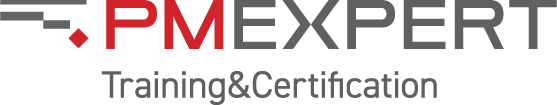 Управление заинтересованными сторонами проекта на базе PMBOK®7 (2021)Для кого этот курсРуководители проектов и проектные специалисты, желающие изучить и научиться применять на практике эффективные инструменты взаимодействия с заинтересованными сторонами проекта.Компании, заинтересованные в обучении и развитии проектных специалистов в сфере управления заинтересованными сторонами проекта.Краткое описаниеМногочисленные заинтересованные стороны называют в качестве определяющей характеристики сложности проекта согласно отчету PMI's Pulse of the Profession. In-Depth Report: Navigating Complexity. Этот практический курс обеспечит участников продвинутым инструментарием, необходимым для успешного взаимодействия с заинтересованными сторонами проекта. Курс построен на основании международного стандарта PMI PMBOK® 7th Edition с использованием методики обучения "blended learning": теоретический материал дается на самостоятельную проработку на платформе дистанционного обучения iSpring. Практическая отработка теории происходит в ходе командной деловой игры – решения практического кейса под руководством тренера в формате семинара или вебинара. На сессии слушатели также имеют возможность задать вопросы, возникшие у них в ходе дистанционного обучения, и получить развернутые ответы от тренера.Что дает этот курс слушателюОбучение на курсе, основанном на стандарте PMI PMBOK® 7th Edition, позволит слушателям повысить результативность своей работы в области взаимодействия с заинтересованными сторонами проекта, что в свою очередь улучшит результаты их проектов.Что дает этот курс корпоративному клиентуОбучение специалистов компании на курсе, основанном на стандарте PMI PMBOK® 7th Edition, позволит повысить успешность проектов, реализуемых в компании, через улучшение достижимости их результатов, за счет улучшения результативности и эффективности взаимодействия проектных специалистов с заинтересованными сторонами проекта.Учебные часыОбщая продолжительность курса – 10 часов, в том числе8 часов – самостоятельное изучение материала на платформе дистанционного обучения iSpring;2 часа – деловая игра – решение практического кейса под руководством тренера в очном или онлайн формате, ответы на вопросы слушателей.Формат обученияСмешанный формат обучения ("blended learning"):Дистанционное обучение на платформе iSpring.Онлайн или очный 2-х часовой семинар под руководством тренера.Программа курса Разбивка PDU по Треугольнику талантовЖдем Вас на нашем курсе Управление заинтересованными сторонами проекта на базе PMBOK®7 (2021)!Ways of WorkingPower SkillsBusiness Acumen352Модуль 1Результативное взаимодействие с заинтересованными сторонами проекта – самостоятельное изучение материала на платформе дистанционного обучения iSpring – 8 часовТема 1.1Введение. Роль заинтересованных сторон в успехе проекта. Проекты – драйверы изменений в организации. Результативное взаимодействие с заинтересованными сторонами – ключевой фактор успешности проекта. Цели взаимодействия с заинтересованными сторонами проекта. Сопротивление изменениям и его снижение. Модели изменений: управление изменениями в организациях, ADKAR©, 8-этапный процесс руководства изменениями, переход. Цикл вовлечения заинтересованных сторон.Практические задания: мини-тесты, мини-кейс «Сопротивление изменениям».Тема 1.2Идентификация заинтересованных сторон проекта. Источники информации о заинтересованных сторонах проекта, их интересах и влиянии: организационная иерархическая структура, внутренние нормативные акты. Категории и типы. Методы и инструменты идентификации заинтересованных сторон. Фреймворки идентификации. Примеры из практики. Артефакты: реестр заинтересованных сторон.Практические задания: мини-тесты, мини-кейс «Идентификация заинтересованных сторон».Тема 1.3Понимание и анализ заинтересованных сторон. Сбор требований и понимание ожиданий заинтересованных сторон: результативные методы и инструменты. Документация по требованиям, схема приоритезации, матрица приоритезации. Анализ заинтересованных сторон. Модель особенностей (Salience Model), модель направления влияния (Directions of influence). Матрицы власти/интересов, власти/влияния или воздействия/влияния. Артефакты: матрица оценки уровня вовлечения заинтересованных сторон.Практические задания: мини-тесты, мини-кейс «Анализ 360°».Тема 1.4Планирование вовлечения заинтересованных сторон. Приоритизация заинтересованных сторон. Планирование коммуникаций. Типы коммуникаций. Коммуникационные модели: кросскультурная коммуникация, результативность коммуникационных каналов, пропасти исполнения и оценки. Вовлечение с использованием различных каналов коммуникаций. Артефакты: план вовлечения заинтересованных сторон, план управления коммуникациямиПрактические задания: мини-тесты, мини-кейс «План вовлечения»Тема 1.5Создание общего понимания целей проекта. Использование артефактов стратегии: бизнес-кейс, резюме проекта, устав проекта, описание видения проекта, дорожная карта. Картирование воздействия. Создание информационной картины проекта: выбор показателей для отчетности по проекту, способы представления информации: отчеты, «дэшборды», «излучатели информации». Управление конфликтами, переговоры.Практические задания: мини-тесты, мини-кейс «Дорожная карта».Тема 1.6Эффективное проведение совещаний и мероприятий с заинтересованными сторонами. Управляющий комитет проекта: полномочия, функции, состав. Стартовое совещание: как подготовиться и провести. Особенности взаимодействия со стейкхолдерами в гибких проектах: планирование релиза, пользовательские истории, совершенствование бэклога, планирование итерации, обзор итерации. Обзорное совещание по проекту. Закрытие проекта. Совместные сессии по извлечению уроков.Практические задания: мини-тесты, мини-кейсы «Стартовое совещание», «Обзорное совещание по проекту», «Закрытие проекта».Тема 1.7Поставщики и подрядчики. Анализ документации по предложениям. Конференции участников торгов. Определение оптимальных критериев выбора поставщиков. Соглашения и договоры: с фиксированной ценой, с возмещением затрат, "время и материалы", неопределенная поставка неопределенного количества (IDIQ), прочие соглашения. Основные разделы контракта. Что должно содержать техническое задание. Критерии закрытия договора.Практические задания: мини-тесты, мини-кейс «Оценка предложений».Тема 1.8Мониторинг вовлеченности и удовлетворенности заинтересованных сторон. Изменения в составе заинтересованных сторон. Оценка текущей вовлеченности, отношения и влияния. Адаптация планов и стратегий вовлечения. Способы определения удовлетворенности: опросы, интервью, фокус-группы. Роль обратной связи. Индекс потребительской лояльности.Практические задания: мини-тесты, мини-кейс «Оценка удовлетворенности».Модуль 2Семинар «Как вовлечь стейкхолдеров и сдать проект» – 2 часаТема 2.1Практический кейс. «Как вовлечь стейкхолдеров и сдать проект». Командная деловая игра на практическую отработку материала, изученного самостоятельно в дистанционном формате. Сценарий кейса построен на роли заинтересованных сторон в достижении успеха проекта. Участники игры должны идентифицировать стейкхолдеров, определить их влияние и интерес в проекте, собрать их требования, проанализировать уровень вовлечения и разработать стратегии взаимодействия с ними и спланировать коммуникации. В ходе игры поступает дополнительная информация об изменении отношения заинтересованных сторон к проекту, появлении новых требований и новых заинтересованных сторон. Участники игры проходят весь путь от начала до конца проекта и должны успешно защитить результаты проекта на завершающем совещании Управляющего комитета проекта.Тема 2.2Подведение итогов. Вопросы и ответы.Итого                                    10 часовИтого                                    10 часов